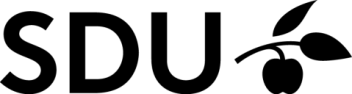 Collaboration agreement on a double PhD degreeHosted by a foreign partner institutionThe parties involved
Justification for entering the double degree agreement
The PhD programme
Agreement on supervision and ongoing assessment activities
The study visit at Faculty of Business and Social SciencesConclusion of the PhD study programmeThe double degree programme can be concluded as the result of two defences – one at the host university in accordance with the rules and regulations of the host university and another defence at the Faculty of Business and Social Sciences in accordance with the rules and regulations of the Faculty of Business and Social Sciences.
Mandatory conditions for a joint public defence
Financial matters and IPR
EnclosuresAfter approval by the PhD CommitteeFor:Faculty of Business and Social Sciences,University of Southern DenmarkDate:      _______________________________SignatureNikolaj Malchow-MøllerDeanStampFor:Name of Host University:Date:       _______________________________SignatureDeanStamp1. Host university	1. Host university	Name of university:Department:Supervisor:Head of Department:2. Faculty of Business & Social Sciences, SDU2. Faculty of Business & Social Sciences, SDUDepartment:Supervisor:Head of Department:3. The PhD student3. The PhD studentName:MSc degree:4. Please outline the main reasons for entering the double degree agreement in the present project5. The PhD programme5. The PhD programmePlease enclose a brief description of the PhD programme. Please enclose a brief description of the PhD programme. 6. Time frame	6. Time frame	Starting date of the PhD programme:The PhD thesis is expected to be handed in on:The public PhD defence (mandatory) is expected to take place on:7. Agreement on supervision	7. Agreement on supervision	A brief description of the role, obligations and responsibilities of the principal supervisor employed at the host university:A brief description of the role, obligations and responsibilities of the co-supervisor employed at the Faculty of Business and Social Sciences:How will the progress of the PhD programme be monitored: 8. The conditions of the study visit (Duration at least 6 months)(The visit may include research, course activity, writing of articles, teaching and dissemination activities)8. The conditions of the study visit (Duration at least 6 months)(The visit may include research, course activity, writing of articles, teaching and dissemination activities)When is the visit expected to take place: 9. Conditions for the stay at Faculty of Business and Social Sciences	The parties may have entered into a memorandum of understanding regulating conditions about salary, travel cost, insurance, housing etc., if not, the following shall be agreed upon:The PhD Student must be guaranteed a salary that enables the PhD student to be granted a residence permit while studying in Denmark. The salary can be paid by the host university and/or by the Faculty of Business and Social Sciences to make sure that the salary is sufficient for the Phd student to obtain a residence permit during the study in Denmark.The Faculty of Business and Social Sciences shall provide a suitable work place, including access to libraries and technical facilities. It is, however, expected that the PhD student brings his/her own laptop.The Faculty of Business and Social Sciences will provide assistance to find appropriate accommodation for the PhD student. Health insurance coverage and immigration formalities must be arranged by the host university or research personnel in the PhD student’s country of origin prior to the arrival at the Faculty of Business and Social Sciences. 10. Conclusion of the PhD study programme (if yes – mark X)10. Conclusion of the PhD study programme (if yes – mark X)Two defences – one at each institution:One mutual public defence: 11. The assessment committeeA Faculty of Business and Social Sciences member – however not the co-supervisor – with qualifications relevant to the programme, must be a member of the assessment committee. Due to Danish legislation the supervisors from the collaboration university and Faculty of Business and Social Sciences are not allowed to be members of the assessment committee. Please note that the PhD school of Business and Social Sciences must be informed of the composition of the assessment committee as soon as possible after its establishment. Please provide a brief description of the constitution of the assessment committee:12. The PhD thesis and the Business of Social Sciences supervisor’s final report on the PhD studyWhen the PhD thesis is handed in, the PhD school of Business and Social Sciences must receive an electronic version of the PhD thesis as soon as possible.At the same time, the supervisor from the Faculty of Business and Social Sciences must hand in a final report on the PhD study to the PhD school of Business and Social Sciences.13. The time and conditions of the public defencePlease provide a brief description of the set-up of the public PhD defence that concludes the PhD programme:14. the award of the PhD degree – final recommendation from the assessment committeeFollowing the public defence, the assessment committee must forward a recommendation as to whether or not the author should be awarded the PhD degree to the PhD school of Business and Social Sciences. The recommendation must be written and reasoned and signed by all members of the assessment committee. Subsequently the PhD degree will be awarded by the Academic Council of Business and Social Sciences. 15. The double PhD degree diplomaThe diploma will include the following information:Name and date of birth of the graduateTime and place of the defenceTitle of the PhD thesisName of the academic areaInformation about the host institution: University and departmentName of the Business and Social Sciences departmentThe diploma will be signed by the Dean at the Faculty of Business and Social Sciences.16. The financial conditions for co-supervision, study visit and assessment of the thesis16. The financial conditions for co-supervision, study visit and assessment of the thesisAgreed fee, if any for co-supervision:(Supervision, access to office and IT facilities, course fees)Budget for the study visit in Denmark:(Travel, accommodation, salary)Budget for co-supervision, if any:(Travel and accommodation costs during supervision visits)Agreed fee, if any, for the participation of a Business of Social Sciences faculty member in the assessment committee and PhD defenceAgreement on Confidential information(If it’s relevant please enclose an agreement (NDA/CDA) prior to the entry into force of the collaboration agreement)Agreement on IPR, if any: (If it’s relevant – please enclose an agreement on IPR prior to the entry into force of the collaboration agreement)17. Please enclose the following documents (if enclosed – mark X)17. Please enclose the following documents (if enclosed – mark X)17. Please enclose the following documents (if enclosed – mark X)17. Please enclose the following documents (if enclosed – mark X)17. Please enclose the following documents (if enclosed – mark X)Copy of the rules and regulations for the PhD programme at the host universityCopy of the rules and regulations for the PhD programme at the host universityCopy of the rules and regulations for the PhD programme at the host universityCopy of the rules and regulations for the PhD programme at the host universityIf the agreement is part of a formal collaboration agreement between the universities/Faculties, please enclose a copy of existing collaboration agreement (Memorandum of Understanding)If the agreement is part of a formal collaboration agreement between the universities/Faculties, please enclose a copy of existing collaboration agreement (Memorandum of Understanding)If the agreement is part of a formal collaboration agreement between the universities/Faculties, please enclose a copy of existing collaboration agreement (Memorandum of Understanding)If the agreement is part of a formal collaboration agreement between the universities/Faculties, please enclose a copy of existing collaboration agreement (Memorandum of Understanding)CVCVCVCVCertified copies of your Master’s degree certificateCertified copies of your Master’s degree certificateCertified copies of your Master’s degree certificateCertified copies of your Master’s degree certificateProject descriptionProject descriptionProject descriptionProject descriptionA plan for financeA plan for financeA plan for financeA plan for financeSignaturesSignaturesSignaturesSignaturesSignaturesDateNameSignatureSignatureSupervisor, Faculty of Business and Social SciencesHead of Department, Faculty of Business and Social SciencesSupervisor, Host UniversityHead of Department, Host UniversityPhD StudentDateNameSignatureThe Head of the PhD School, the Faculty of Business and Social Sciences